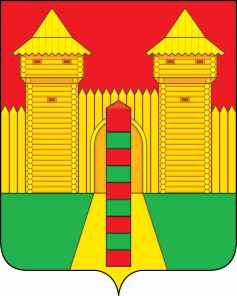 АДМИНИСТРАЦИЯ  МУНИЦИПАЛЬНОГО  ОБРАЗОВАНИЯ«ШУМЯЧСКИЙ  РАЙОН» СМОЛЕНСКОЙ  ОБЛАСТИРАСПОРЯЖЕНИЕот 22.03.2023г. № 69-р         п. ШумячиВ соответствии с Положением о Благодарственном письме Администрации  муниципального образования «Шумячский район» Смоленской области, утвержденным постановлением Администрации муниципального образования «Шумячский район» Смоленской области от 06.07.2010г. №102 (в редакции постановлений Администрации муниципального образования «Шумячский район» Смоленской области от 30.12.2010г. №363, от  08.09.2022г. № 408), на основании ходатайства начальника Отдела по культуре и спорту Администрации муниципального образования «Шумячский район» Смоленской области                            Т.Г. Семеновой от 20.03.2023г. №75Наградить Благодарственным письмом Администрации муниципального образования «Шумячский район» Смоленской области Бештэйнову Тамару Павловну, директора Муниципального бюджетного учреждения культуры «Шумячская централизованная клубная система»  за  многолетнюю добросовестную работу в сфере культуры, организацию культурно-досуговой деятельности и народного творчества в учреждениях культуры и в связи с  празднованием  Дня работника культуры.И.п. Главы муниципального образования«Шумячский район» Смоленской области                                          Г.А. ВарсановаО награждении Благодарственным письмом Администрации муниципального образования «Шумячский район» Смоленской области Т.П. Бештэйновой